Ta résolution pour l’année 2016!Pour cette activité vous avez besoin de penser à propos de votre année 2016.  Comment va être votre année? Qu’est-ce que vous allez faire pour améliorer votre vie? Quelle est ta résolution pour l’année 2016 et comment vas-tu la réussir? Tu vas créer une affiche qui représente ta résolution et tes buts pour cette année. Votre tâche :Complétez votre plan de planification.Inclure les images qui représentent ta résolution. Inclure au moins cinq façons comment tu vas réussir ta résolution pour toute l’année en utilisant le futur proche. Complétez une affiche sur du papier 11x14Inclure les images qui représentent ta résolution. Inclure les phrases indiquant comment tu vas réussir ta résolution.Soyez créatif avec les images, la couleur, et le plan de votre affichePrésentez un ami(e) devant la classeChoisissiez une personne dans notre classe et donnez un rapport de leur affiche sans le lire.   RAS :	1.2 Suivre les directions 	1.7 Raconter un événement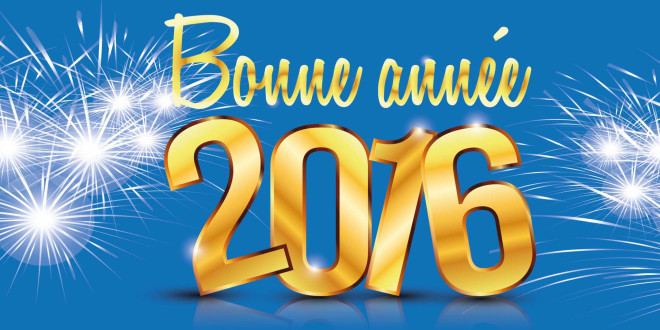 	1.8 Donner un rapport	3.4 Planifier et organiser un travail écrit	4.5 Produire une variété de textes en   		      utilisant le futur proche